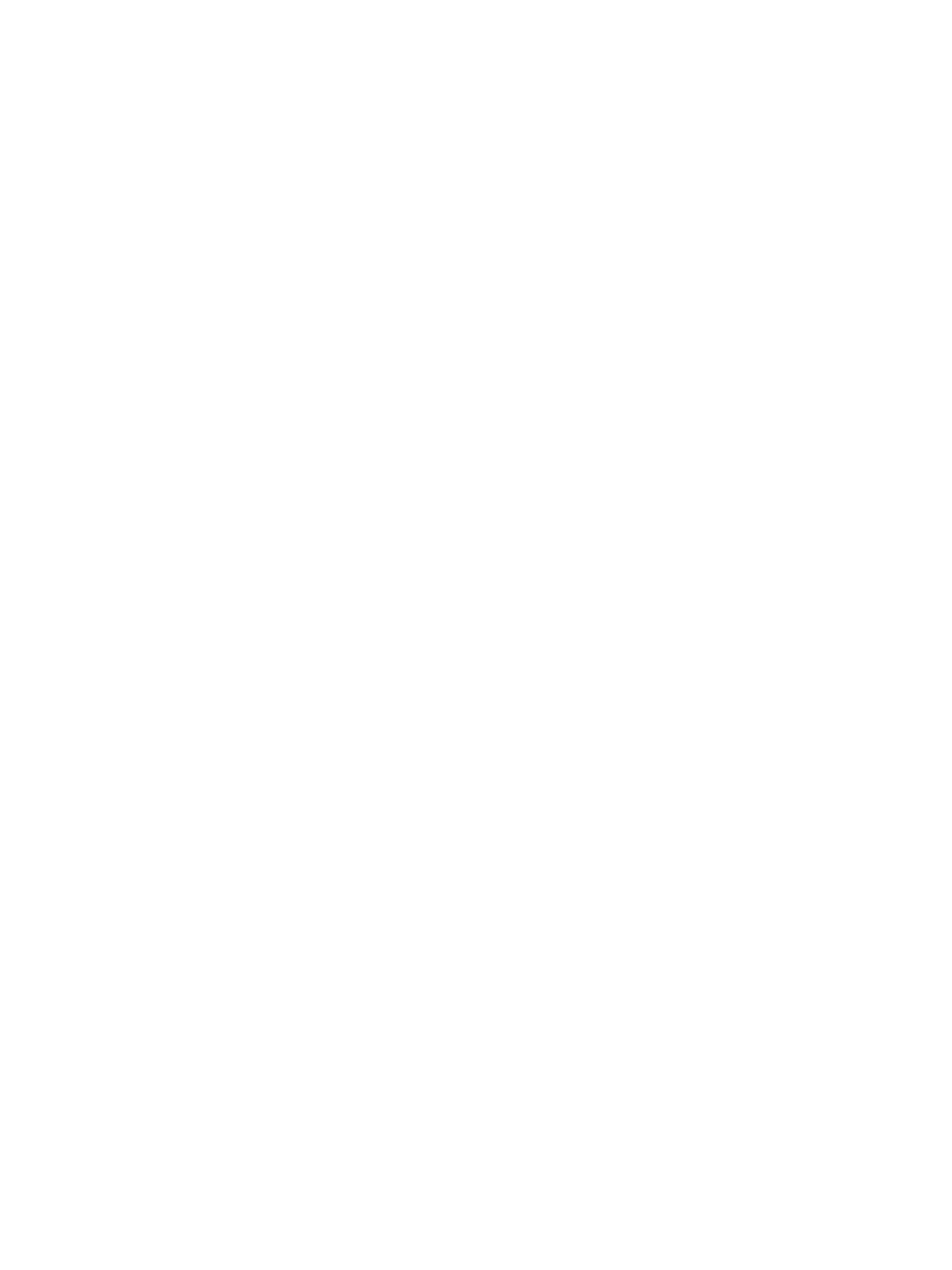 SundayMondayTuesdayWednesdayThursdayFridaySaturday1TSA @ BTEC4:30 – 6:0023TSA @ Launch3:45 – 5:30Deposit for State Due45678910TSA Fall Conference  Pepsi Center (8am -11pm)1112131415TSA @ BTEC 4:30 – 6:00  Parent    Meeting 6 PM1617No School181920No School21No School22No School23No School24No School252627No School28No School29No School30No School31December2015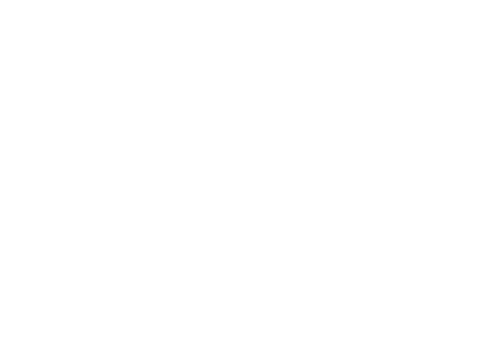 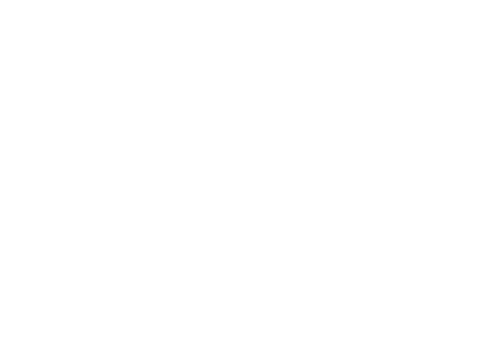 Notes:Deposit for State due by December 4th.Dine out night at Culver’s – details  at parent meeting.Fall Leadership Conference – December 11thParent Meeting: December 16th